KАРАР                                                                ПОСТАНОВЛЕНИЕ«24» декабрь 2015й                           №74                     «24» декабря 2015г.О внесении изменений в постановление  Администрации сельского поселения Мраковский сельсовет муниципального района Гафурийский район Республики Башкортостан от «02» ноября 2015 г. № 62        В соответствии  с требованием  Прокурора Гафурийского района    Администрация  сельского поселения Мраковский сельсовет муниципального района Гафурийский район Республики Башкортостан ПОСТАНОВЛЯЕТ:1.Внести  следующее  изменение в Административный регламент исполнения  муниципальной услуги «Прием заявлений, документов, а также постановка на учет в качестве нуждающихся в жилых помещениях» в  сельском поселении Мраковский сельсовет муниципального района  Гафурийский район Республики Башкортостан», утвержденный постановлением  Администрации сельского поселения Мраковский сельсовет муниципального района  Гафурийский район Республики Башкортостан от «02»  ноября 2015 г.    № 62:Признать утратившим силу  подпункт  2.2.2.   пункта 2.2. Перечень документов, необходимых для предоставления муниципальной услуги абзац 4) справка из Главного управления Федеральной регистрационной службы по Республике Башкортостан о наличии или отсутствии в собственности заявителя и членов его семьи жилых помещений; Изложить подпункт 2.4. Перечень оснований для приостановления либо отказа в предоставлении муниципальной услуги  в следующей редакции:-в письменном обращении гражданина содержится вопрос, по которому ему многократно давались письменные ответы по существу в связи с ранее направляемыми обращениями, и ,при этом в обращении не приводятся новые доводы или обстоятельства, при условии, что указанное обращение и ранее направляемые обращения направлялись в один и тот же орган местного самоуправления или одному и тому же должностному лицу;-по вопросам, содержащимся в обращении, имеется вступившее в законную силу судебное решение;-в обращении содержатся нецензурные либо оскорбительные выражения, содержащие угрозы жизни, здоровью и имуществу должностного лица, а также членов его семьи;-в обращении не указаны фамилия, имя, отчество  обратившегося и почтовый адрес для ответа;-от гражданина поступило заявление о прекращении рассмотрения обращения;-текст письменного обращения не поддается прочтению;-ответ по существу поставленного в обращении вопроса не может быть дан без разглашения сведений, составляющих государственную или иную охраняемую федеральным законом тайну. в случае представления документов, которые не подтверждают право состоять на учете в качестве нуждающихся в жилых помещениях;-в случае не представления или неполного представления документов, указанных в Административном регламенте;-в случае, если граждане, которые с намерением приобретения   права состоять на учете в качестве нуждающихся в жилых помещениях совершили действия, в результате которых такие граждане могут быть признаны нуждающимися в жилых помещениях, принимаются на учет в качестве нуждающихся в жилых помещения х не ранее чем через пять лет со дня совершения  указанных  намеренных действий;2.Опубликовать (обнародовать) настоящее постановление,  разместить на официальном  информационном  Интернет- сайте Администрации сельского поселения  Мраковский сельсовет муниципального района Гафурийский район Республики Башкортостан.3. Контроль за исполнением постановления оставляю за собой.Глава администрациисельского поселения                                                    Ярмухаметов С.С.                                                       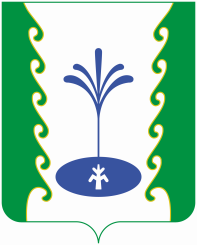 